HAREKETLİ YAŞAM-FUTBOL KURSUÇocuklara hareketli yaşam becerileri kazandırmak için Halk eğitim merkezi işbirliği ile futbol kursu açılmıştır.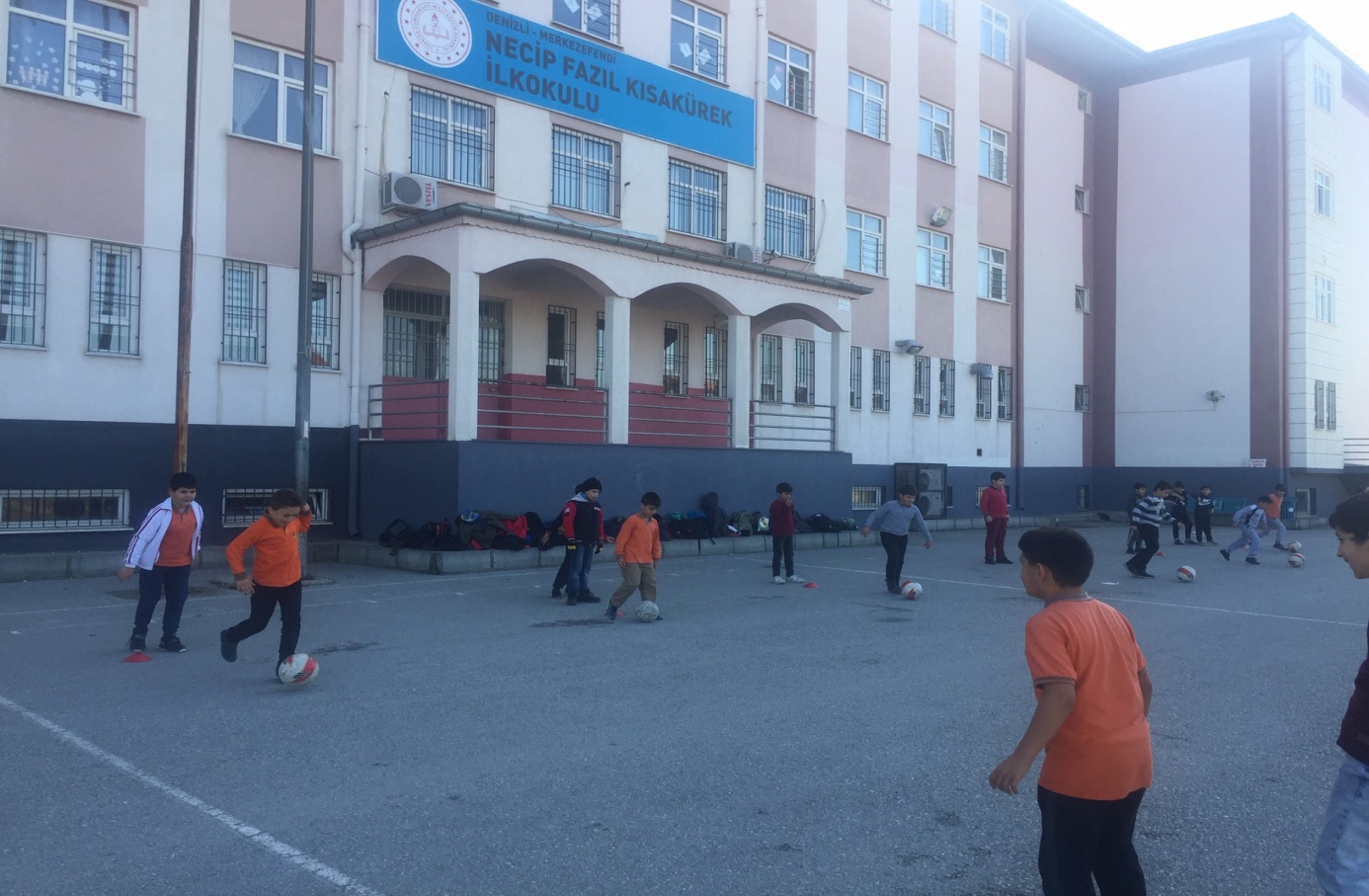 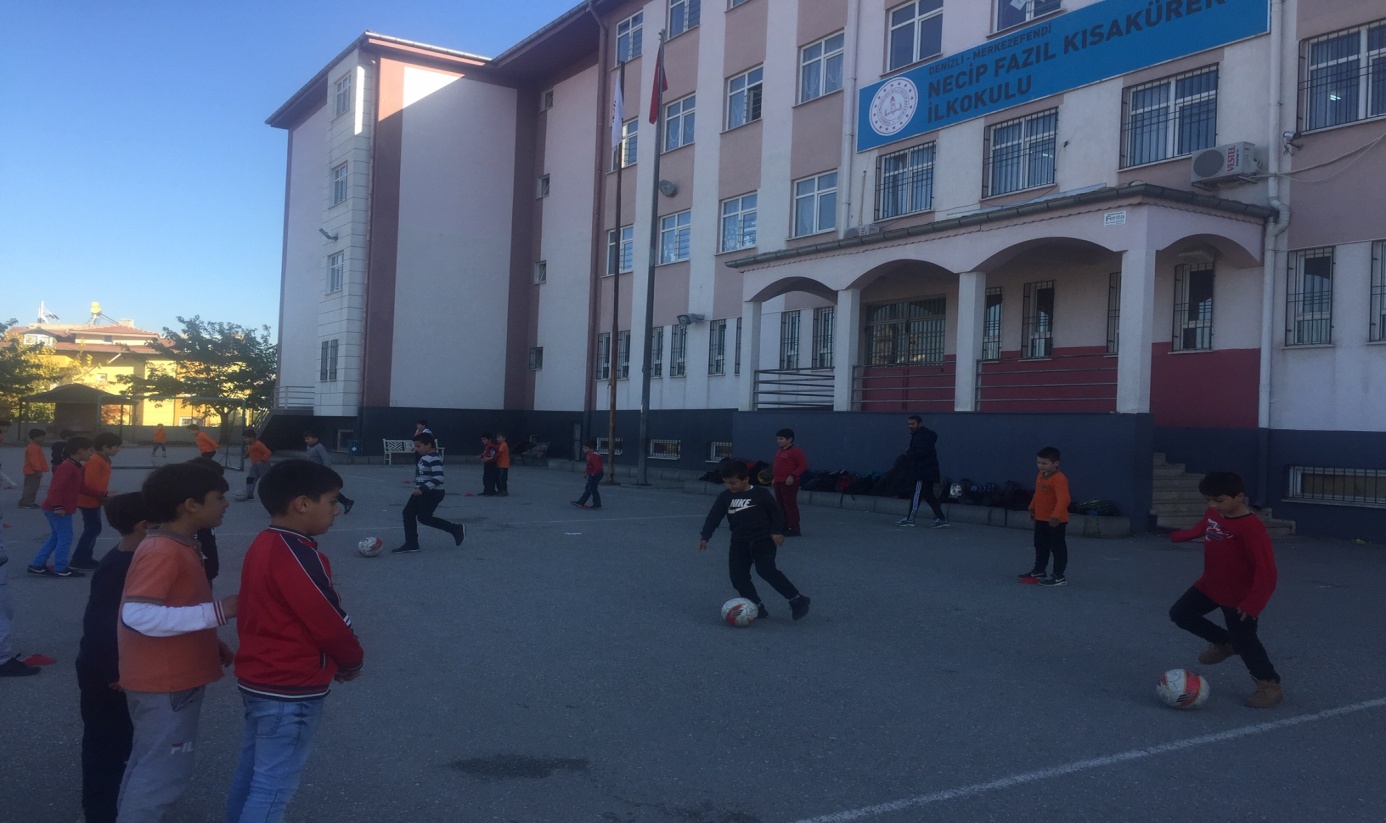 